Бессмертный           ПОЛК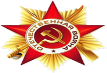 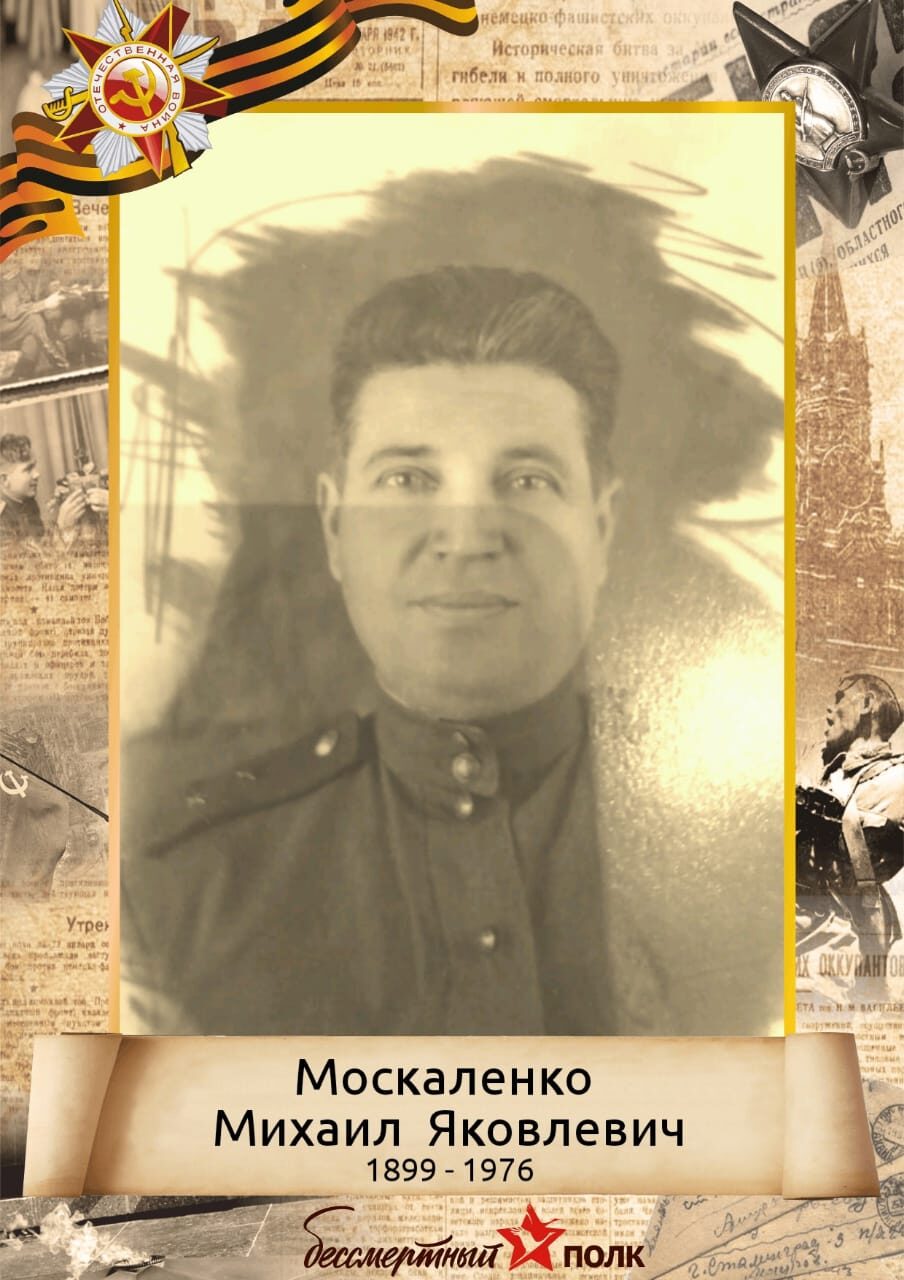 Москаленко Михаил Яковлевич(1899-1976)Воевал на Кавказе и Кубани в 262 отдельный противотанковый дивизион.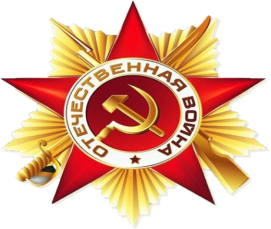 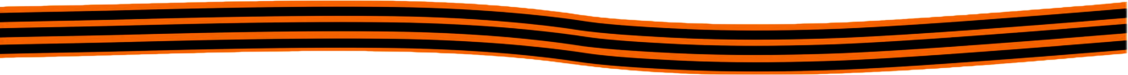                                                                   Я помню!        Я горжусь!